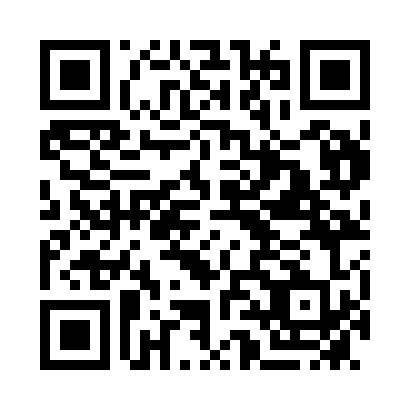 Prayer times for Ouyen, AustraliaWed 1 May 2024 - Fri 31 May 2024High Latitude Method: NonePrayer Calculation Method: Muslim World LeagueAsar Calculation Method: ShafiPrayer times provided by https://www.salahtimes.comDateDayFajrSunriseDhuhrAsrMaghribIsha1Wed5:417:0712:283:265:487:092Thu5:427:0812:283:255:477:083Fri5:437:0912:283:245:467:074Sat5:437:1012:283:235:457:065Sun5:447:1112:283:225:447:066Mon5:457:1112:273:225:437:057Tue5:457:1212:273:215:427:048Wed5:467:1312:273:205:417:039Thu5:477:1412:273:195:407:0210Fri5:477:1412:273:195:407:0211Sat5:487:1512:273:185:397:0112Sun5:497:1612:273:175:387:0013Mon5:497:1712:273:175:377:0014Tue5:507:1812:273:165:366:5915Wed5:517:1812:273:165:366:5816Thu5:517:1912:273:155:356:5817Fri5:527:2012:273:145:346:5718Sat5:527:2112:273:145:346:5719Sun5:537:2112:273:135:336:5620Mon5:547:2212:273:135:326:5621Tue5:547:2312:273:125:326:5522Wed5:557:2412:273:125:316:5523Thu5:557:2412:283:115:316:5424Fri5:567:2512:283:115:306:5425Sat5:577:2612:283:115:306:5426Sun5:577:2612:283:105:296:5327Mon5:587:2712:283:105:296:5328Tue5:587:2812:283:105:286:5329Wed5:597:2812:283:095:286:5230Thu5:597:2912:283:095:286:5231Fri6:007:3012:293:095:276:52